Electron Ionization Mass Spectra of Organophosphorus Compounds Part V: Mass Fragmentation Modes of Some Azolyl, Azinyl and Azepinyl Phosphonates as Cyclic α-Aminophosphonates Tarik E. Ali and Somaia M. Abdel-Kariem*Department of Chemistry, Faculty of Education, Ain Shams University, Roxy, Cairo, Egypt,Email: somaia_mohamed85@yahoo.comSupplemental Materials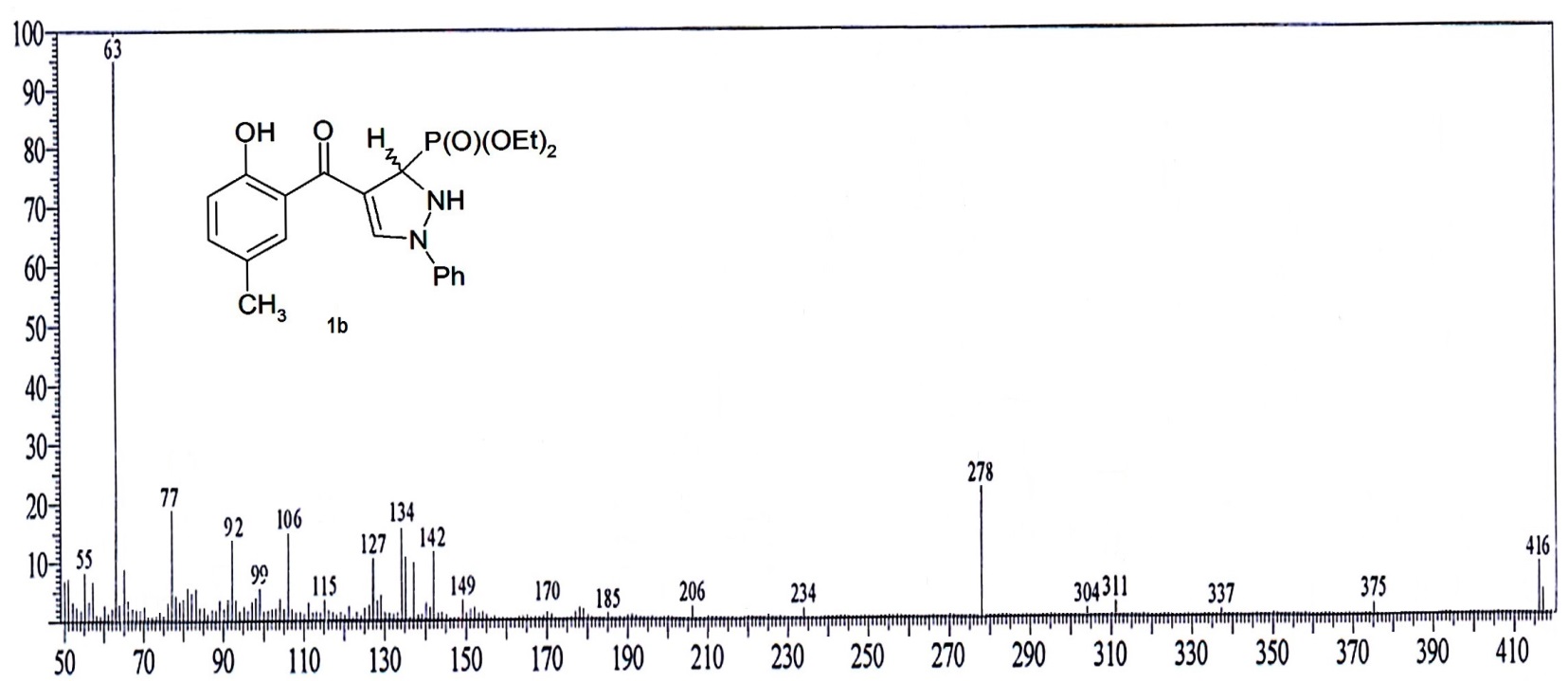 Figure S 1: Mass spectrum of compound 1b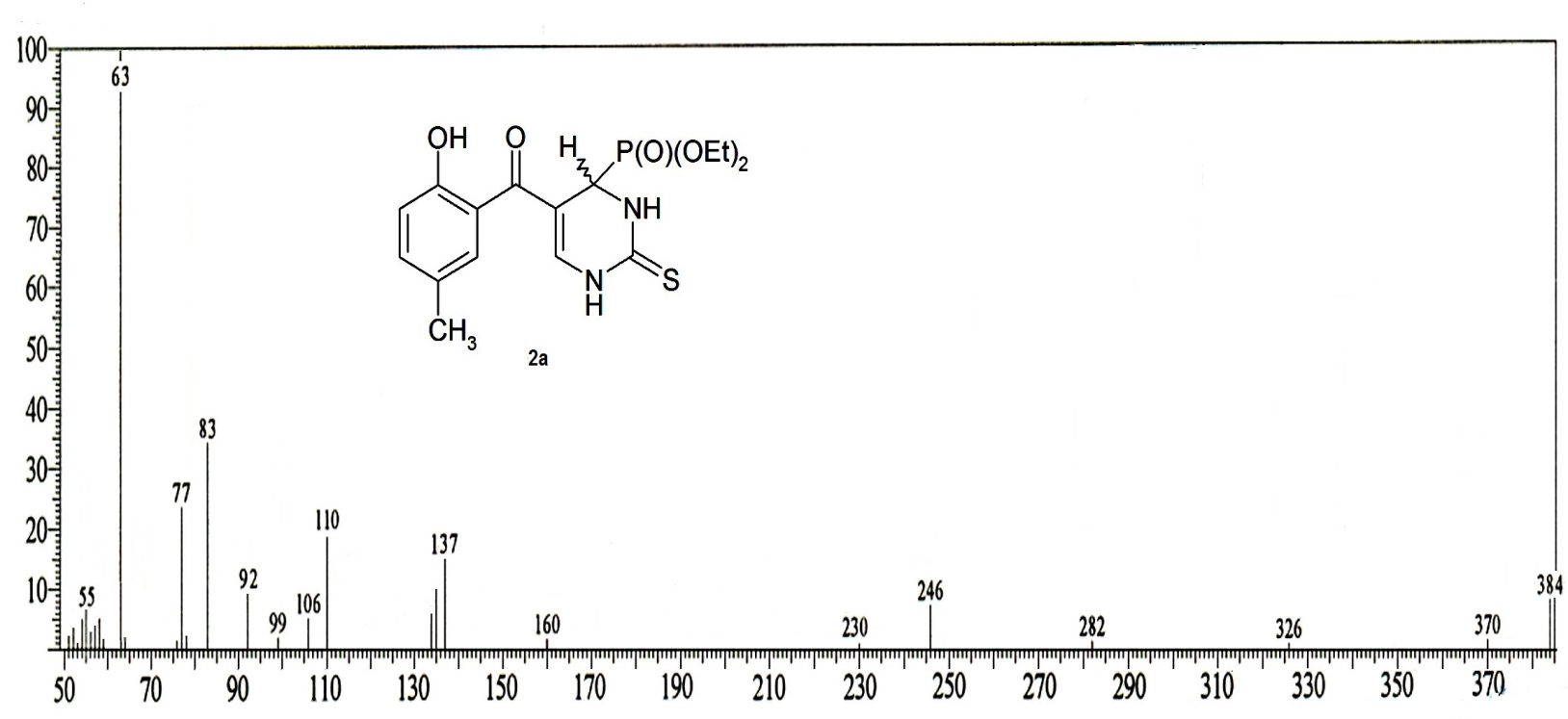 Figure S 2: Mass spectrum of compound 2aFigure S 3: Mass spectrum of compound 3a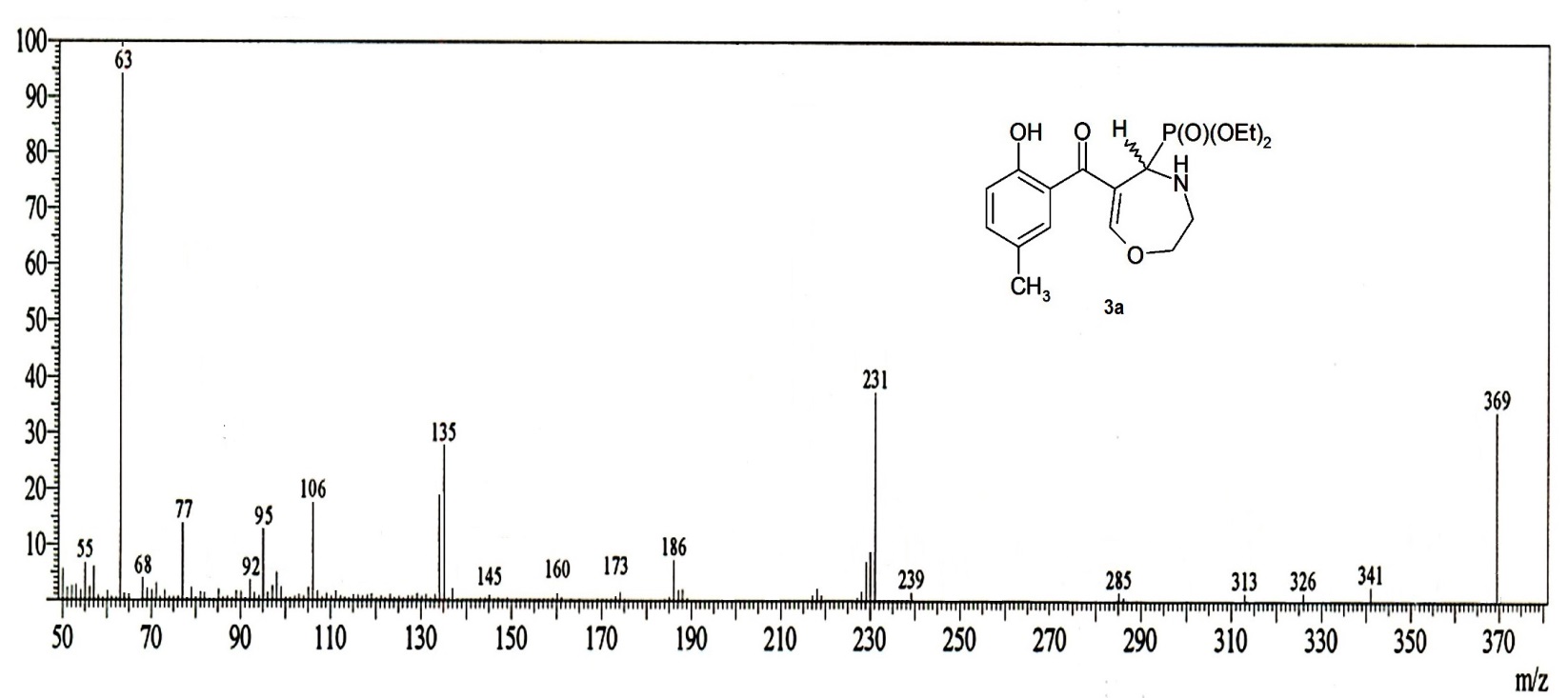 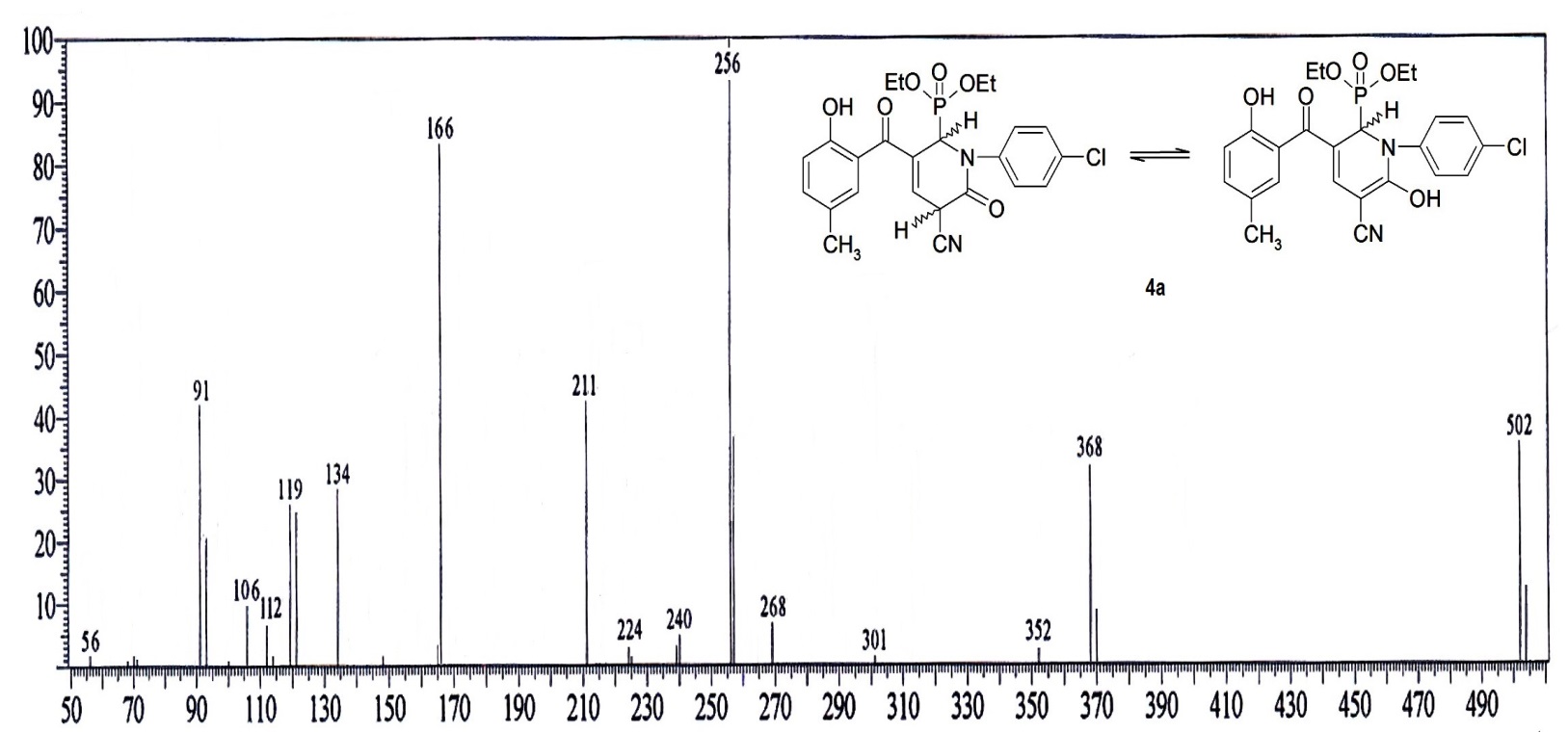 Figure S 4: Mass spectrum of compound 4a